Club Name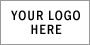 Position  Description Form Job TitleHead Medical TrainerHead Medical TrainerHead Medical TrainerAccountabilityGeneral Committee Football ManagerGeneral Committee Football ManagerHours________ / week – month - seasonGeneral Description - ObjectivesGeneral Description - ObjectivesGeneral Description - ObjectivesGeneral Description - ObjectivesTo coordinate the Club trainersTo manage the Club insurance programTo oversee the management of player injuriesTo provide support to the Executive and Committee members to ensure the efficient operation of the ClubTo coordinate the Club trainersTo manage the Club insurance programTo oversee the management of player injuriesTo provide support to the Executive and Committee members to ensure the efficient operation of the ClubTo coordinate the Club trainersTo manage the Club insurance programTo oversee the management of player injuriesTo provide support to the Executive and Committee members to ensure the efficient operation of the ClubTo coordinate the Club trainersTo manage the Club insurance programTo oversee the management of player injuriesTo provide support to the Executive and Committee members to ensure the efficient operation of the ClubResponsibilitiesResponsibilitiesResponsibilitiesResponsibilitiesEnsure that all grades of football have sufficient numbers of skilled training staff to service training and match days.Arrange training courses to ensure that all trainers are appropriately skilled in first aid and sports injury treatment.Coordinate the management of player injuries and treatment to ensure that lost time due to injury is minimised.Ensure the Club meets any league requirement regarding player insurance policy.Coordinate a register of injuries to players in all Grades.Provide advice to injured players regarding access to insurance claims including scope of the likely benefit.Manage and submit claims on behalf of injured player to the Insurer.Reconcile claims and ensure players receive payments returned from insurer.Assist other Committee members in their duties as requiredUndertake tasks at the request of the President, Executive or General CommitteeEnsure that all grades of football have sufficient numbers of skilled training staff to service training and match days.Arrange training courses to ensure that all trainers are appropriately skilled in first aid and sports injury treatment.Coordinate the management of player injuries and treatment to ensure that lost time due to injury is minimised.Ensure the Club meets any league requirement regarding player insurance policy.Coordinate a register of injuries to players in all Grades.Provide advice to injured players regarding access to insurance claims including scope of the likely benefit.Manage and submit claims on behalf of injured player to the Insurer.Reconcile claims and ensure players receive payments returned from insurer.Assist other Committee members in their duties as requiredUndertake tasks at the request of the President, Executive or General CommitteeEnsure that all grades of football have sufficient numbers of skilled training staff to service training and match days.Arrange training courses to ensure that all trainers are appropriately skilled in first aid and sports injury treatment.Coordinate the management of player injuries and treatment to ensure that lost time due to injury is minimised.Ensure the Club meets any league requirement regarding player insurance policy.Coordinate a register of injuries to players in all Grades.Provide advice to injured players regarding access to insurance claims including scope of the likely benefit.Manage and submit claims on behalf of injured player to the Insurer.Reconcile claims and ensure players receive payments returned from insurer.Assist other Committee members in their duties as requiredUndertake tasks at the request of the President, Executive or General CommitteeEnsure that all grades of football have sufficient numbers of skilled training staff to service training and match days.Arrange training courses to ensure that all trainers are appropriately skilled in first aid and sports injury treatment.Coordinate the management of player injuries and treatment to ensure that lost time due to injury is minimised.Ensure the Club meets any league requirement regarding player insurance policy.Coordinate a register of injuries to players in all Grades.Provide advice to injured players regarding access to insurance claims including scope of the likely benefit.Manage and submit claims on behalf of injured player to the Insurer.Reconcile claims and ensure players receive payments returned from insurer.Assist other Committee members in their duties as requiredUndertake tasks at the request of the President, Executive or General CommitteeQualifications - AccreditationsQualifications - AccreditationsQualifications - AccreditationsQualifications - AccreditationsEssentialLevel Sports Trainer (or above)EssentialLevel Sports Trainer (or above)DesirableDesirableRelationshipsRelationshipsRelationshipsRelationshipsReports to the Vice President and Club ExecutiveLiaises with any injured player and medical/training staffLiaises with the SecretaryLiaises with official Club suppliers & other key stakeholdersReports to the Vice President and Club ExecutiveLiaises with any injured player and medical/training staffLiaises with the SecretaryLiaises with official Club suppliers & other key stakeholdersReports to the Vice President and Club ExecutiveLiaises with any injured player and medical/training staffLiaises with the SecretaryLiaises with official Club suppliers & other key stakeholdersReports to the Vice President and Club ExecutiveLiaises with any injured player and medical/training staffLiaises with the SecretaryLiaises with official Club suppliers & other key stakeholdersReportingReportingReportingReportingAccountable to the General CommitteeProvide a report on portfolio operations to the monthly Committee meetingAccountable to the General CommitteeProvide a report on portfolio operations to the monthly Committee meetingAccountable to the General CommitteeProvide a report on portfolio operations to the monthly Committee meetingAccountable to the General CommitteeProvide a report on portfolio operations to the monthly Committee meeting